External publication 
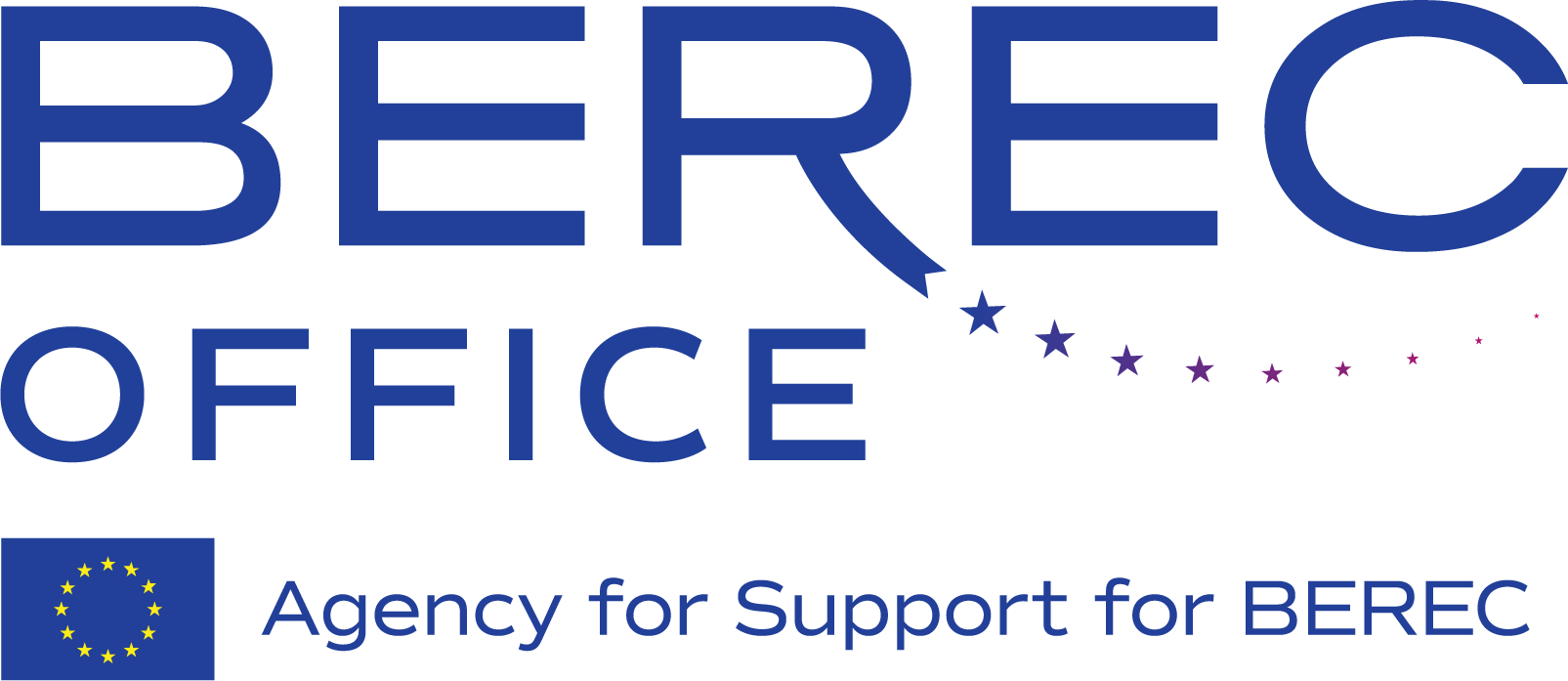 
APPLICATION FORM FOR THE ESTABLISHMENT OF A RESERVE LIST FOR
DATA ANALYST AT THE BEREC OFFICEBEREC/2022/081.	Surname2.	Forename:	       Title: (e.g. Mr, Ms, Dr)3.	Date of birth:  dd/mm/yyyy4.	Gender:	      Male	     Female  5.	Address for correspondence:6.	Nationality (please circle or mark):7.	University degree:8.	Other studies:9.	Knowledge of languages:Place the following numbers (1, 2 or 3) in the appropriate box or boxes:1 - mother tongue or thorough knowledge;2 - very good knowledge;3 - satisfactory knowledge.Other language(s):10.	Current employer (indicate if you are self-employed or unemployed):Information to be used for the evaluation of the selection criteriaEssential11. Summarise shortly your University studies of at least three years and elaborate more if the studies are attested by a diploma in Electrical/Electronic Engineering (including ICT engineering), Computer science or Physics and Economics (500 words max):12. Summarise your working experience in the regulation of electronic communications within the competence of BEREC related to technical or other advisory functions (300 words max.):13. Elaborate on your ability to use different IT Tools for specific application areas (300 words max.):Advantageous: 14.	If you have the certification of a recognised project / risk management methodologies (e.g. PM2, PRINCE2, ITIL, MoR, etc.), please elaborate more on these certifications (100 words max):15.	Elaborate on your analytical, problem-solving and organisational skills as well as motivation and interpersonal skills (100 words max):16.  Elaborate on your customer care skills and ability to work under pressure and tight schedule (100 words max.)17.  Elaborate on your ability to work collaboratively and build strong working relationships(100 words max.)Additional information concerning the application18.	Give details of anything else you consider relevant to your application:19.	If you have a recognised disability which necessitates any special arrangements in the context of this selection procedure, please indicate below:20.	Declaration:1.	I declare on my word of honour that the information provided above is true and complete and I am aware that any incorrect statement may invalidate my application at any point in the selection process.2.	I further declare on my word of honour that:(i)	I am a national of one of the Member States of the European Union and enjoy my full rights as a citizen; (ii)	I have fulfilled any obligations imposed on me by laws concerning military service.3.	I undertake to produce on request documents to support my application and accept that failure to do so may invalidate my application.4.	I confirm that I am willing to make complete declarations of any direct or indirect interests that might be considered prejudicial to my independence.5.	If my name will be placed on the reserve list for this selection procedure, I give my consent that in the context of the inter-agency cooperation my name and application form can be shared with other EU Agencies which might contact me in the context of its own staff selection and recruitment procedures.Date and name:Signature:Along with this application form, candidates must submit:A covering letter describing the reasons and their motivation  for the applicationA CV preferably drafted using the Europass CV format which can be found at:
http://www.europass.cedefop.europa.eu Street, No, etc.:Postal code:       Town:           Country:Office Telephone N°:Mobile N°:E-mail address: Professional:E-mail address: Personal:BEBGCYCZDKDEELESEEFRHUHRIEITLTLULVMTNLATPLPTROFISESKSIBGCZDKDEELENESEEFIFRGAHRHUITLTLVMTNLPLPTROSISESKName AddressPosition